Informacja o Urzędzie Gminy Trzebiechów - tekst łatwy do czytania i zrozumienia (ETR)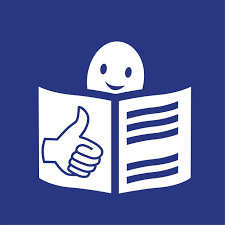 Urząd Gminy TrzebiechówUrząd Gminy Trzebiechów, czyli po prostu urząd, znajduje się przy ulicy Sulechowskiej 2 w Trzebiechowie.  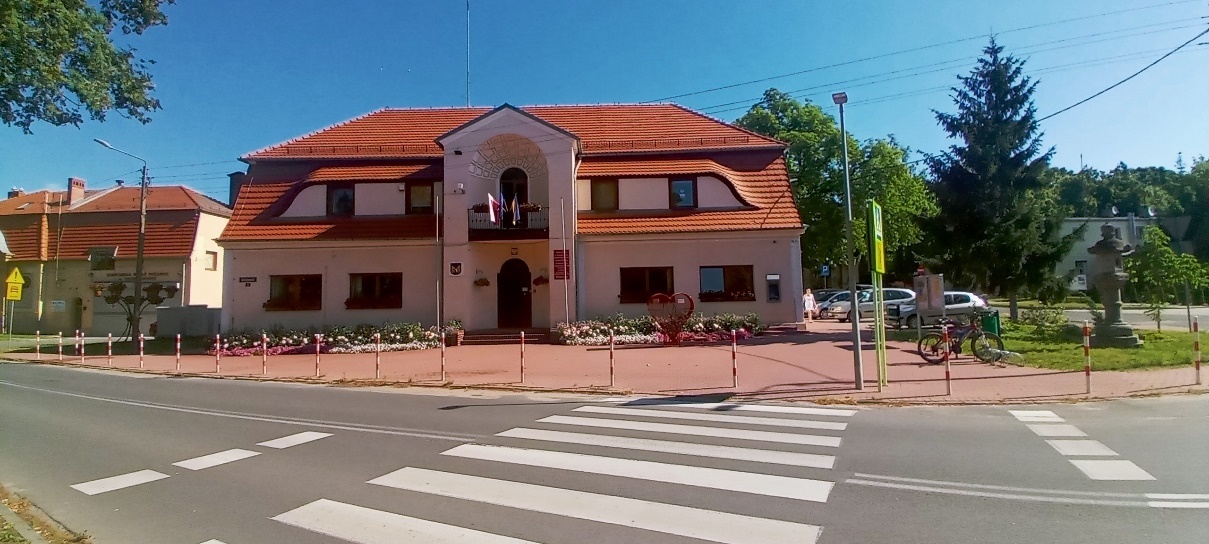 Za pracę urzędu odpowiedzialny jest Wójt Gminy. Wójtem Gminy Trzebiechów jest Pani Izabella Staszak.Urząd otwarty jest od poniedziałku do piątku, w godzinach:1. poniedziałek od godziny 7.30 do godziny 16.30,2. wtorek i czwartek od godziny 7.30 do godziny 15.30,3. piątek od godziny 7.30 do godziny 14.30W sobotę i w niedzielę urząd jest zamknięty.Wójtowi w pracy pomagają Zastępca Wójta – Sekretarz Gminy, Skarbnik i urzędnicy zatrudnieni na poszczególnych stanowiskach. Kontakt z Urzędem Gminy TrzebiechówWszystkie potrzebne informacje uzyskasz w sekretariacie na parterze lub pod numerem telefonu 68 351 41 31.Możesz także napisać e-mail na adres: urzad@trzebiechow.plUrząd przyjmuje interesantów w celu zgłoszenia skarg, wniosków i petycjiod poniedziałku do piątku w godzinach pracy urzędu.Dostępność budynku Budynek posiada dwa wejścia. Drzwi od wejścia głównego znajdują się od strony ulicy.Drugie wejście B, znajduje się z tyłu budynku, od strony ogólnodostępnego i nieoznakowanego parkingu.Do wejścia głównego prowadzą schody, składające się z trzech niewysokich stopni. Brak jest poręczy przy stopniach. 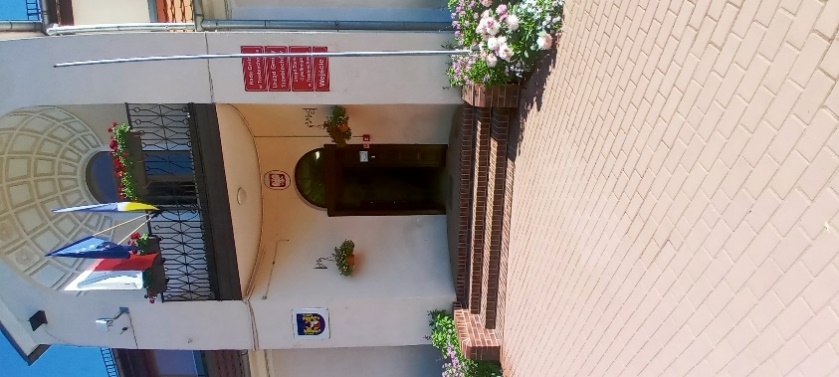 Drugie wejście B, posiada wąskie drzwi i wysoki, betonowy próg.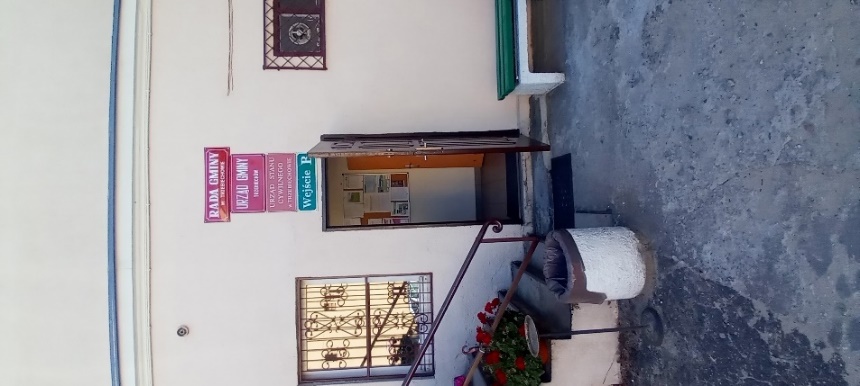 Żadne z wejść nie zapewnia dostępu osobie poruszającej się na wózku inwalidzkim.Po prawej stronie budynku urzędu znajduje się oznaczony parking. Zostało wyznaczone jedno miejsce postojowe dla osoby niepełnosprawnej. 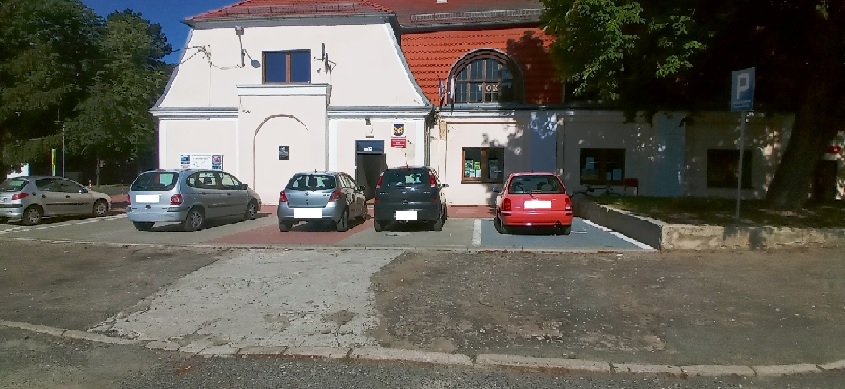 Z drugiej strony budynku, znajduje się ogólnodostępny parking. Parking nie został oznaczony i nie zostało wyznaczone miejsce postojowe dla osób niepełnosprawnych.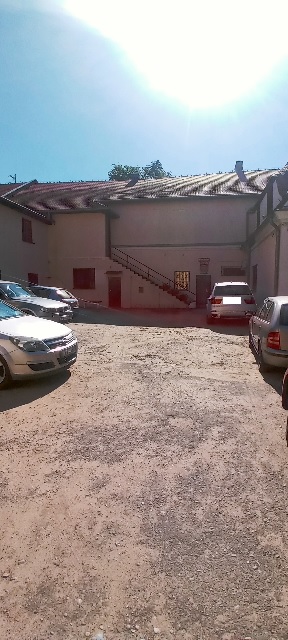 Jak załatwić sprawę w urzędzie?Żeby załatwić sprawę w urzędzie możesz:1. Napisać pismo i wysłać je na adres:Urząd Gminy Trzebiechówul. Sulechowska 266-132 Trzebiechów2. Przyjść do urzędu i spotkać się z pracownikiem w godzinach pracyurzędu. 3. Przynieść pismo do Urzędu Gminy Trzebiechów. 4. Napisać wiadomość i wysłać ją na adres e-mailowy urzad@trzebiechow.pl5. Wysłać faks pod numer 68 351 41 066. Zadzwonić pod numer telefonu 68 351 41 31.7. Złożyć wniosek w formie elektronicznej przez wypełnienie formularza bądź dołączenie   podpisanego   dokumentu   on-line   na   stronie Elektronicznego Urzędu Podawczego za pomocą poniższego linkuhttps://epuap.gov.pl/wps/portal/strefa-klienta/katalog-spraw/profil-urzedu/aeiee6550mLink dostępny jest na stronie Biuletynu Informacji Publicznej Urzędu Gminy Trzebiechów w menu podmiotowym pod nazwą Elektroniczna Skrzynka Podawcza.Jednocześnie informujemy, że wszystkie druki wniosków spraw załatwianych w urzędzie można pobrać w formie papierowej w sekretariacie oraz na wszystkich merytorycznych stanowiskach.Pracownicy urzędu pomogą załatwić Twoją sprawę bez względu na sposób kontaktu z urzędem wybrany przez Ciebie. Poinformuj nas o najlepszej dla Ciebie formie komunikowania się dla załatwienia Twojej sprawy w urzędzie. My dołożymy starań, aby Twoją sprawę załatwić jak najszybciej.Pies przewodnik Jeśli przy poruszaniu się pomaga Ci pies przewodnik, oczywiście możesz z nim przyjść do Urzędu Gminy Trzebiechów.Czym zajmuje się urząd? W urzędzie załatwisz sprawy dotyczące:zameldowania;prowadzenia własnej działalności gospodarczej;dowodu osobistego;urodzenia się dziecka;otrzymania dokumentów, takich jak akt zgonu czy akt urodzenia;podatków i opłat lokalnych;pozwolenia na wycięcie drzewa.Urząd zajmuje się także:drogami gminnymi,chodnikami czy też gminnymi ścieżkami rowerowymi,oświetleniem ulic,siecią wodociągową i kanalizacją,remontem gminnych budynków,prowadzeniem instytucji kultury, ochroną środowiska,utrzymaniem czystości i porządku,budżetem gminy, organizacją różnych wyborów, na przykład na Prezydenta kraju, zarządzaniem w trudnych sytuacjach, na przykład w czasie powodzi lub suszy, organizacją wydarzeń kulturalnych, planowaniem przestrzeni w gminie, promocją gminy,planowaniem przestrzeni w gminie, zapewnieniem zakwaterowania i wyżywienia obywatelom Ukrainy, rozpatrywaniem wniosków o wypłatę dodatku osłonowego i dodatku węglowego.Oficjalna strona Urzędu Gminy TrzebiechówOficjalną stroną z informacjami publicznymi Urzędu Gminy Trzebiechów jest strona internetowa pod adresem: https://trzebiechow.pl/Gmina posiada Biuletyn Informacji Publicznej dostępny pod adresem: https://bip.trzebiechow.pl/ 